Total Body Fitness & HS Physical Education: Day ThreeCoach CannonMonday-Friday 8:00 a.m. to noon300Exercises in Chipper Format (do all reps before moving to next exercise)V Ups- 25Burpees- 50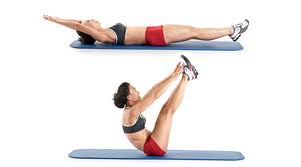 Push Ups- 50Box Jumps- 50Russian Twists- 50Mountain Climbers.- 50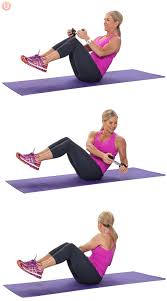 V Ups- 25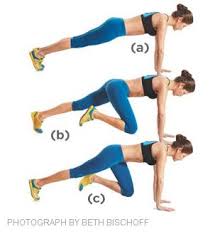 Total Time it takes you to get it done: